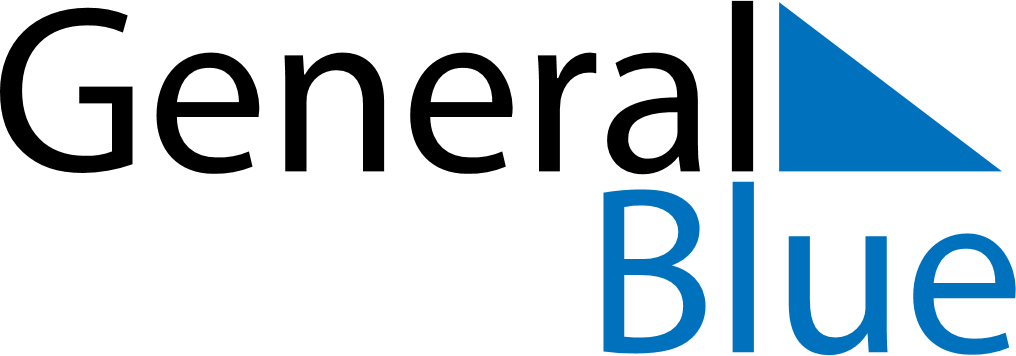 January 2109January 2109January 2109January 2109January 2109SundayMondayTuesdayWednesdayThursdayFridaySaturday12345678910111213141516171819202122232425262728293031